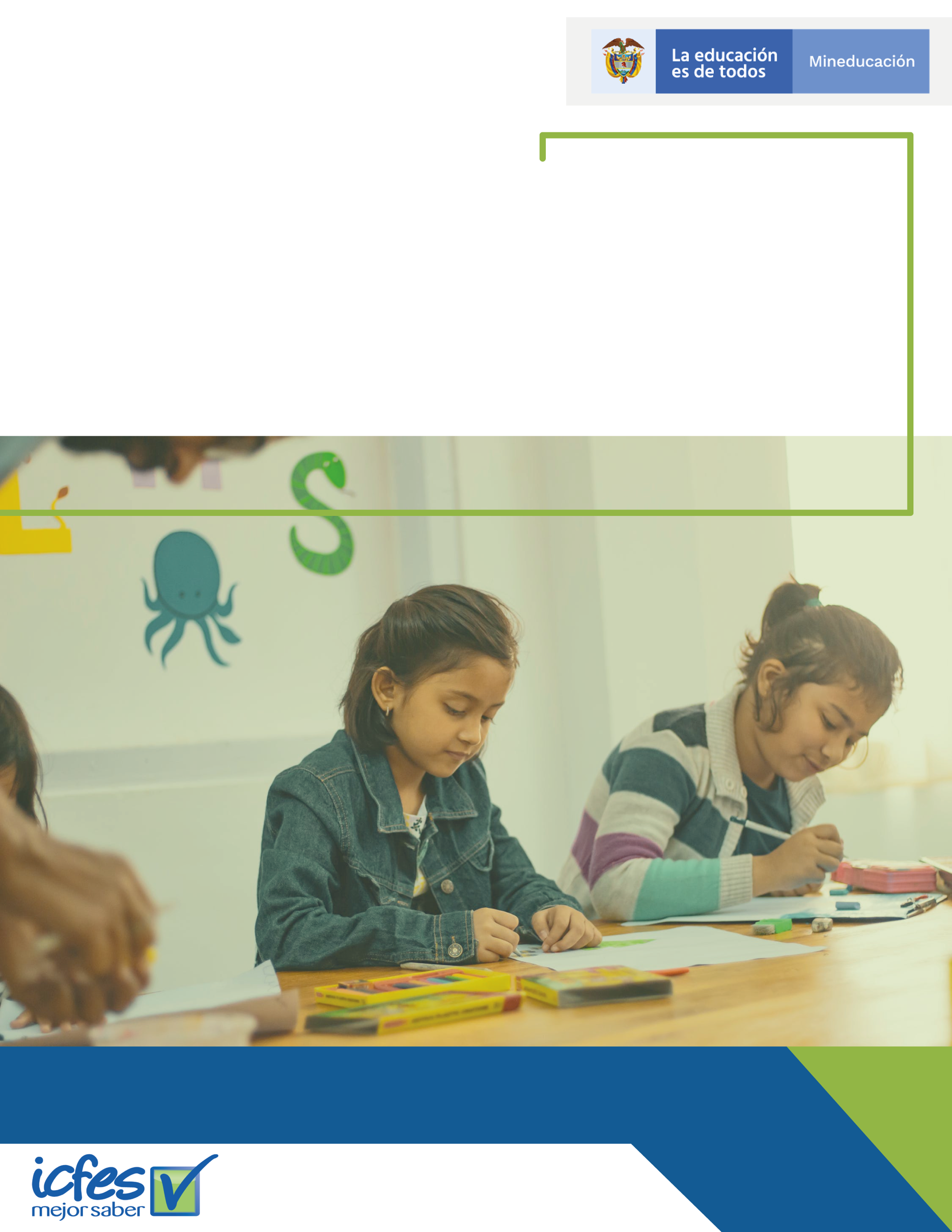 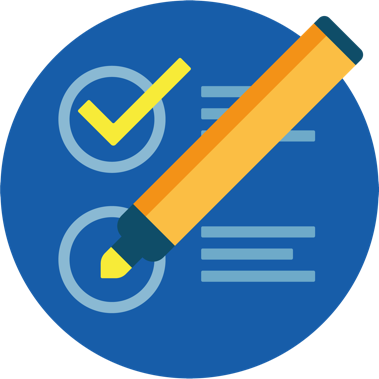 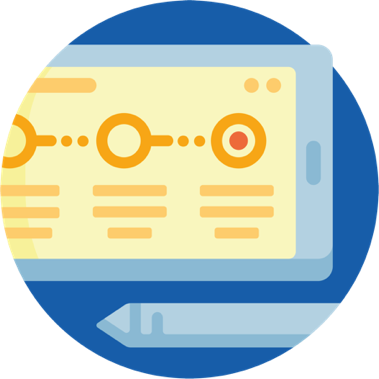 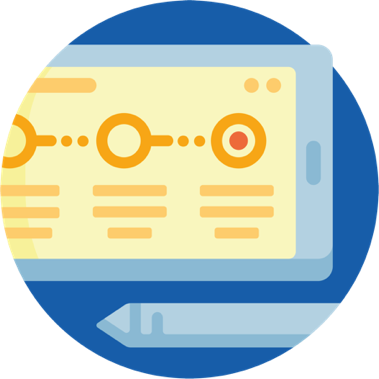 Nivel máximo alcanzado de educación formal(Corte 31 diciembre de 2019)Nivel máximo alcanzado de educación formal(Corte 31 diciembre de 2019)Nivel máximo alcanzado de educación formal(Corte 31 diciembre de 2019)Nivel máximo alcanzado de educación formal(Corte 31 diciembre de 2019)Nivel máximo alcanzado de educación formal(Corte 31 diciembre de 2019)Nivel máximo alcanzado de educación formal(Corte 31 diciembre de 2019)NIVELBACHILLERTÉCNICOTECNÓLOGOPROFESIONALESPECIALIZACIÓNMAESTRIÍADOCTORADODirectivo00763Asesor02320Profesional0392660Técnico102100Asistencial51000TOTAL154437143PLAN INSTITUCIONAL DE CAPACITACIONES -PIC 2019PLAN INSTITUCIONAL DE CAPACITACIONES -PIC 2019PLAN INSTITUCIONAL DE CAPACITACIONES -PIC 2019NOMBRE DE LA CAPACITACIÓNDEPENDENCIA HORASJornada De Derecho Disciplinario Secretaría General 2Curso Virtual Fundamentos MipgTodas Las Dependencias 2Derechos De Autor Y Propiedad Intelectual Oficina Asesora De Jurídica 5Procedimiento a Seguir en caso de Siniestralidad Subdirección De Talento Humano 1Seguridad Vial Subdirección De Talento Humano 1Inspección De Seguridad Subdirección De Talento Humano  2Definición De Riesgo En Un Proceso De Contratación Secretaría General 2Manejo Preventivo Subdirección De Talento Humano 2Finanzas Personales - Manejo Efectivo Subdirección De Talento Humano 2Innovación Y CreatividadSubdirección De Talento Humano 2Pimeros Auxilios Psicológicos Subdirección De Talento Humano 4Puesta En Escena Saber Convivir Subdirección De Talento Humano 4Manejo De Emociones Ante Situaciones De EstrésSubdirección De Talento Humano 2Segunda Jornada De Sensibilización Derecho Disciplinario Secretaría General 1.5Resolución De Conflictos Y Comunicación AsertivaSubdirección De Talento Humano 2Líderes De Pausas ActivasSubdirección De Talento Humano 2Curso De Sensibilización Lengua De Señas ColombianasDirección De Evaluación 8Taller De Comunicación Afectiva Y Efectiva Subdirección De Talento Humano 2Lanzamiento De La Sala Amiga De La Familia Lactante Icfes Subdirección De Talento Humano 2Análisis Del Sector Y Estudio De Mercado Subdirección De Abastecimiento Y Servicio Generales 1Tercera Jornada De Sensibilización De Derecho Disciplinario Secretaría General 2Inteligencia Emocional En El Trabajo Subdirección De Talento Humano 2Teoría Y Práctica De Las Tres Líneas De Defensa En El Modelo Mipg Oficina De Control Interno 2Redacción De Contenidos Y Realización De Videos Para Plataformas DigitalesSubdirección De Talento Humano 16Manejo De Auditorios - Resolución De ConflictosSubdirección De Talento Humano8Diseño Y Gestión De IndicadoresSubdirección De Talento Humano12Capacitación Para Las Obligaciones Tributarias Subdirección De Talento Humano2Coyuntura Económica DólarSubdirección Financiera Y Contable 
Subdirección De Talento Humano 1.5PROYECTOS DE APRENDIZAJE POR EQUIPOS - PAE 2019PROYECTOS DE APRENDIZAJE POR EQUIPOS - PAE 2019PROYECTOS DE APRENDIZAJE POR EQUIPOS - PAE 2019NOMBRE DE LA CAPACITACIÓNDEPENDENCIA HORASSecop IISubdirección De Abastecimiento Y Servicios Generales 2Secop II - Cargue De Informes Contratistas Subdirección De Abastecimiento Y Servicios Generales 2Evaluación Para Provisionales Subdirección De Talento Humano 1Informe Delegados Y Reporte Consolidado Pruebas Policía Y Saber 11 BSubdirección De Desarrollo De Instrumentos 2Proceso De Registro A Exámenes Saber T Y T - Saber ProSubdirección De Desarrollo De Instrumentos 2Acompañamiento Sobre Evaluación Del DesempeñoSubdirección De Talento Humano 12Indice Sintético De La Calidad Educativa Subdirección De Análisis Y Divulgación2Acuerdos De Gestión Subdirección De Talento Humano 1Sensibilización Oficina Pmo Oficina Asesora De Planeación 2Resolución 790 De 2017 - Comité Convivencia Subdirección De Talento Humano 2DarumaSubdirección De Talento Humano 1Sensibilización Oficina Pmo - Fundamentos Estándar (Descripción de Áreas)Oficina Asesora De Planeación 1Sensibilización Oficina Pmo - Marco Conceptual Oficina Asesora De Planeación 1Oracle Sth - Dirección De Tecnología E Información 4Sensibilización Oficina Pmo - Metodologías ÁgilesOficina Asesora De Planeación 1Diseños Centrado En Evidencias Subdirección De Análisis Y Divulgación1.5Procesos De Estadística Subdirección De Estadísticas 3Capacitación Para Divulgaciones - Sector Educación Y CurrículoSubdirección De Análisis Y Divulgación1Capacitación Para Divulgaciones - Pg Web Subdirección De Análisis Y Divulgación1Grupos De Referencia Subdirección De Diseño De Instrumentos 1.5Interpretación De Gráficas Y Pro Subdirección De Análisis Y Divulgación1Poll EvSubdirección De Análisis Y Divulgación1Cadena Presupuestal Subdirección De Talento Humano 1Socialización Del Proyecto Estratégico De Gestión Del Conocimiento Subdirección De Diseño De Instrumentos 1Socialización Tablas De Retención DocumentalDirección General Y La Subdirección De Servicios Generales 1.5Evaluación Del Desempeño Laboral Funcionarios De Carrera Administrativa Subdirección De Talento Humano6 Capacitación T Y T Subdirección De Análisis Y Divulgación1.5Capacitación Gestores T Y T Subdirección De Análisis Y Divulgación1Socialización Plan de Emergencia - Simulacro Subdirección De Talento Humano 3DISTRIBUCIÓN DE CARGOS POR DEPENDENCIADISTRIBUCIÓN DE CARGOS POR DEPENDENCIADISTRIBUCIÓN DE CARGOS POR DEPENDENCIADISTRIBUCIÓN DE CARGOS POR DEPENDENCIADIRECCIÓN GENERALDIRECCIÓN GENERALDIRECCIÓN GENERALDIRECCIÓN GENERALDENOMINACIÓN EMPLEOGRCANTIDADDEPENDENCIADIRECTOR GENERAL041DIRECCIÓN GENERALASESOR032DIRECCIÓN GENERALSECRETARIA EJECUTIVA021DIRECCIÓN GENERALCONDUCTOR MECÁNICO011DIRECCIÓN GENERALJEFE DE OFICINA ASESORA041OFICINA ASESORA DE COMUNICACIONES Y MERCADEOPROFESIONAL ESPECIALIZADO041OFICINA ASESORA DE COMUNICACIONES Y MERCADEOPROFESIONAL UNIVERSITARIO021OFICINA ASESORA DE COMUNICACIONES Y MERCADEOTÉCNICO DIAGRAMADOR011OFICINA ASESORA DE COMUNICACIONES Y MERCADEOJEFE DE OFICINA ASESORA041OFICINA ASESORA DE PLANEACIÓNPROFESIONAL ESPECIALIZADO041OFICINA ASESORA DE PLANEACIÓNPROFESIONAL ESPECIALIZADO032OFICINA ASESORA DE PLANEACIÓNJEFE DE OFICINA ASESORA041OFICINA ASESORA JURíDICAPROFESIONAL ESPECIALIZADO042OFICINA ASESORA JURíDICAPROFESIONAL ESPECIALIZADO031OFICINA ASESORA JURÍDICAJEFE DE OFICINA011OFICINA DE CONTROL INTERNOPROFESIONAL ESPECIALIZADO041OFICINA DE CONTROL INTERNOPROFESIONAL UNIVERSITARIO022OFICINA DE CONTROL INTERNOJEFE DE OFICINA ASESORA041OFICINA DE GESTIÓN DE PROYECTOS DE INVESTIGACIÓNGESTOR DE PRUEBAS041OFICINA DE GESTIÓN DE PROYECTOS DE INVESTIGACIÓNGESTOR DE PRUEBAS031OFICINA DE GESTIÓN DE PROYECTOS DE INVESTIGACIÓNGESTOR DE PRUEBAS021OFICINA DE GESTIÓN DE PROYECTOS DE INVESTIGACIÓNDIRECCIÓN DE TECNOLOGÍA E INFORMACIÓNDIRECCIÓN DE TECNOLOGÍA E INFORMACIÓNDIRECCIÓN DE TECNOLOGÍA E INFORMACIÓNDIRECCIÓN DE TECNOLOGÍA E INFORMACIÓNDENOMINACIÓN EMPLEOGRCANTIDADDEPENDENCIADIRECTOR TÉCNICO031DIRECCIÓN DE TECNOLOGÍA E INFORMACIÓNTÉCNICO ADMINISTRATIVO011DIRECCIÓN DE TECNOLOGÍA E INFORMACIÓNCONDUCTOR MECÁNICO011DIRECCIÓN DE TECNOLOGÍA E INFORMACIÓNSUBDIRECTOR DE ÁREA021SUBDIRECCIÓN DE DESARROLLO DE APLICACIONESPROFESIONAL ESPECIALIZADO041SUBDIRECCIÓN DE DESARROLLO DE APLICACIONESANALISTA DE SISTEMAS022SUBDIRECCIÓN DE DESARROLLO DE APLICACIONESSUBDIRECTOR DE ÁREA021SUBDIRECCIÓN DE INFORMACIÓNPROFESIONAL UNIVERSITARIO021SUBDIRECCIÓN DE INFORMACIÓNPROFESIONAL ESPECIALIZADO041SUBDIRECCIÓN DE INFORMACIÓNSECRETARÍA GENERALSECRETARÍA GENERALSECRETARÍA GENERALSECRETARÍA GENERALDENOMINACIÓN EMPLEOGRCANTIDADDEPENDENCIASECRETARIO GENERAL031SECRETARÍA GENERALPROFESIONAL ESPECIALIZADO031SECRETARÍA GENERALPROFESIONAL UNIVERSITARIO023SECRETARÍA GENERALTÉCNICO ADMINISTRATIVO011SECRETARÍA GENERALCONDUCTOR MECÁNICO011SECRETARÍA GENERALSUBDIRECTOR DE ÁREA021SUBDIRECCIÓN DE ABASTECIMIENTO Y SERVICIOS GENERALESPROFESIONAL ESPECIALIZADO041SUBDIRECCIÓN DE ABASTECIMIENTO Y SERVICIOS GENERALESPROFESIONAL UNIVERSITARIO023SUBDIRECCIÓN DE ABASTECIMIENTO Y SERVICIOS GENERALESPROFESIONAL UNIVERSITARIO011SUBDIRECCIÓN DE ABASTECIMIENTO Y SERVICIOS GENERALESTÉCNICO ADMINISTRATIVO021SUBDIRECCIÓN DE ABASTECIMIENTO Y SERVICIOS GENERALESSUBDIRECTOR DE ÁREA021SUBDIRECCIÓN DE TALENTO HUMANOPROFESIONAL ESPECIALIZADO043SUBDIRECCIÓN DE TALENTO HUMANOPROFESIONAL ESPECIALIZADO033SUBDIRECCIÓN DE TALENTO HUMANOPROFESIONAL UNIVERSITARIO022SUBDIRECCIÓN DE TALENTO HUMANOTÉCNICO ADMINISTRATIVO021SUBDIRECCIÓN DE TALENTO HUMANOSUBDIRECTOR DE ÁREA021SUBDIRECCIÓN FINANCIERA Y CONTABLEPROFESIONAL ESPECIALIZADO042SUBDIRECCIÓN FINANCIERA Y CONTABLEPROFESIONAL ESPECIALIZADO032SUBDIRECCIÓN FINANCIERA Y CONTABLEPROFESIONAL UNIVERSITARIO022SUBDIRECCIÓN FINANCIERA Y CONTABLEDIRECCIÓN DE EVALUACIÓNDIRECCIÓN DE EVALUACIÓNDIRECCIÓN DE EVALUACIÓNDIRECCIÓN DE EVALUACIÓNDENOMINACIÓN EMPLEOGRCANTIDADDEPENDENCIADIRECTOR TÉCNICO031DIRECCIÓN DE EVALUACIÓNCONDUCTOR MECÁNICO011DIRECCIÓN DE EVALUACIÓNSUBDIRECTOR DE ÁREA021SUBDIRECCIÓN DE ANÁLISIS Y DIVULGACIÓNPROFESIONAL UNIVERSITARIO022SUBDIRECCIÓN DE ANÁLISIS Y DIVULGACIÓNTÉCNICO DIAGRAMADOR021SUBDIRECCIÓN DE ANÁLISIS Y DIVULGACIÓNSUBDIRECTOR DE ÁREA021SUBDIRECCIÓN DE DISEÑO DE INSTRUMENTOSASESOR011SUBDIRECCIÓN DE DISEÑO DE INSTRUMENTOSPROFESIONAL ESPECIALIZADO041SUBDIRECCIÓN DE DISEÑO DE INSTRUMENTOSGESTOR DE PRUEBAS043SUBDIRECCIÓN DE DISEÑO DE INSTRUMENTOSGESTOR DE PRUEBAS035SUBDIRECCIÓN DE DISEÑO DE INSTRUMENTOSGESTOR DE PRUEBAS022SUBDIRECCIÓN DE DISEÑO DE INSTRUMENTOSSUBDIRECTOR DE ÁREA021SUBDIRECCIÓN DE ESTADÍSTICASASESOR021SUBDIRECCIÓN DE ESTADÍSTICASGESTOR DE PRUEBAS041SUBDIRECCIÓN DE ESTADÍSTICASGESTOR DE PRUEBAS022SUBDIRECCIÓN DE ESTADÍSTICASPROFESIONAL UNIVERSITARIO011SUBDIRECCIÓN DE ESTADÍSTICASDIRECCIÓN DE PRODUCCIÓN Y OPERACIONESDIRECCIÓN DE PRODUCCIÓN Y OPERACIONESDIRECCIÓN DE PRODUCCIÓN Y OPERACIONESDIRECCIÓN DE PRODUCCIÓN Y OPERACIONESDENOMINACIÓN EMPLEOGRCANTIDADDEPENDENCIADIRECTOR TÉCNICO031DIRECCIÓN DE PRODUCCIÓN Y OPERACIONESGESTOR DE PRUEBAS041DIRECCIÓN DE PRODUCCIÓN Y OPERACIONESTÉCNICO ADMINISTRATIVO011DIRECCIÓN DE PRODUCCIÓN Y OPERACIONESCONDUCTOR MECÁNICO011DIRECCIÓN DE PRODUCCIÓN Y OPERACIONESSUBDIRECTOR DE ÁREA021SUBDIRECCIÓN DE APLICACIÓN DE INSTRUMENTOSPROFESIONAL ESPECIALIZADO041SUBDIRECCIÓN DE APLICACIÓN DE INSTRUMENTOSGESTOR DE PRUEBAS041SUBDIRECCIÓN DE APLICACIÓN DE INSTRUMENTOSPROFESIONAL ESPECIALIZADO032SUBDIRECCIÓN DE APLICACIÓN DE INSTRUMENTOSGESTOR DE PRUEBAS031SUBDIRECCIÓN DE APLICACIÓN DE INSTRUMENTOSPROFESIONAL UNIVERSITARIO027SUBDIRECCIÓN DE APLICACIÓN DE INSTRUMENTOSGESTOR DE PRUEBAS022SUBDIRECCIÓN DE APLICACIÓN DE INSTRUMENTOSGESTOR DE PRUEBAS011SUBDIRECCIÓN DE APLICACIÓN DE INSTRUMENTOSTÉCNICO ADMINISTRATIVO011SUBDIRECCIÓN DE APLICACIÓN DE INSTRUMENTOSSUBDIRECTOR DE ÁREA021SUBDIRECCIÓN DE PRODUCCIÓN DE INSTRUMENTOSGESTOR DE PRUEBAS042SUBDIRECCIÓN DE PRODUCCIÓN DE INSTRUMENTOSGESTOR DE PRUEBAS021SUBDIRECCIÓN DE PRODUCCIÓN DE INSTRUMENTOSPROFESIONAL UNIVERSITARIO011SUBDIRECCIÓN DE PRODUCCIÓN DE INSTRUMENTOSGESTOR DE PRUEBAS011SUBDIRECCIÓN DE PRODUCCIÓN DE INSTRUMENTOSTÉCNICO ADMINISTRATIVO011SUBDIRECCIÓN DE PRODUCCIÓN DE INSTRUMENTOSTÉCNICO DIAGRAMADOR022SUBDIRECCIÓN DE PRODUCCIÓN DE INSTRUMENTOS# EMPLEOS POR 
NATURALEZA Y NIVEL JERÁRQUICO# EMPLEOS POR 
NATURALEZA Y NIVEL JERÁRQUICO# EMPLEOS POR 
NATURALEZA Y NIVEL JERÁRQUICOCLNIVELCANTIDADLNRDIRECTIVO16LNRASESOR6LNRPROFESIONAL1LNRASISTENCIAL2TOTALTOTAL25CAASESOR2CAPROFESIONAL77CATÉCNICO13CAASISTENCIAL4TOTALTOTAL96INGRESOSINGRESOSINGRESOSINGRESOSINGRESOSINGRESOSNIVELDIRECTIVOASESORPROFESIONALTÉCNICOASISTENCIALENERO11200FEBRERO 00000MARZO00000ABRIL00000MAYO10200JUNIO00 300JULIO00000AGOSTO01200SEPTIEMBRE00100OCTUBRE00200NOVIEMBRE00000DICIEMBRE00000TOTAL221200RETIROSRETIROSRETIROSRETIROSRETIROSRETIROSNIVELDIRECTIVOASESORPROFESIONALTÉCNICOASISTENCIALENERO01200FEBRERO 00000MARZO10000ABRIL00200MAYO00100JUNIO01100JULIO00410AGOSTO00000SEPTIEMBRE00300OCTUBRE10000NOVIEMBRE00000DICIEMBRE00000TOTAL221310AUSENTISMOAUSENTISMOAUSENTISMOAUSENTISMOAUSENTISMOAUSENTISMOAUSENTISMOAUSENTISMOMESCALAMIDADINCAPACIDAD POR
ENFERMEDAD COMÚNLICENCIA 
NO REMUNERADAINCAPACIDAD 
ENFERMEDAD LABORAL INCAPACIDAD POR 
ACCIDENTE TRABAJOOTRATOTALENERO051500056FEBRERO024000024MARZO024000125ABRIL019000019MAYO360700070JUNIO0240015544JULIO0000000AGOSTO0000000SEPTIEMBRE0000000OCTUBRE0000000NOVIEMBRE0000000DICIEMBRE0000000TOTAL3202120156238VACANTES TEMPORALESVACANTES TEMPORALESVACANTES TEMPORALESVACANTES TEMPORALESVACANTES TEMPORALESESTADO PUESTODENOMINACIÓNEMPLEOGRADONIVELDEPENDENCIAENCARGOPROFESIONAL ESPECIALIZADO04PROFESIONALSUBDIRECCIÓN DE ABASTECIMIENTO Y SERVICIOS GENERALESENCARGOPROFESIONAL ESPECIALIZADO03PROFESIONALSUBDIRECCIÓN DE APLICACIÓN DE INSTRUMENTOSENCARGOGESTOR DE PRUEBAS03PROFESIONALSUBDIRECCIÓN DE DISEÑO DE INSTRUMENTOSENCARGOGESTOR DE PRUEBAS03PROFESIONALSUBDIRECCIÓN DE DISEÑO DE INSTRUMENTOSPROVISIONALPROFESIONAL ESPECIALIZADO04PROFESIONALOFICINA ASESORA JURíDICAPROVISIONALGESTOR DE PRUEBAS03PROFESIONALSUBDIRECCIÓN DE DISEÑO DE INSTRUMENTOSPROVISIONALGESTOR DE PRUEBAS03PROFESIONALOFICINA DE GESTIÓN DE PROYECTOS DE INVESTIGACIÓNPROVISIONALPROFESIONAL ESPECIALIZADO03PROFESIONALSUBDIRECCIÓN FINANCIERA Y CONTABLEPROVISIONALPROFESIONAL ESPECIALIZADO03PROFESIONALOFICINA ASESORA JURÍDICAPROVISIONALPROFESIONAL ESPECIALIZADO03PROFESIONALSUBDIRECCIÓN DE TALENTO HUMANOPROVISIONALGESTOR DE PRUEBAS02PROFESIONALSUBDIRECCIÓN DE PRODUCCIÓN DE INSTRUMENTOSPROVISIONALGESTOR DE PRUEBAS02PROFESIONALSUBDIRECCIÓN DE DISEÑO DE INSTRUMENTOSPROVISIONALPROFESIONAL UNIVERSITARIO02PROFESIONALSUBDIRECCIÓN DE APLICACIÓN DE INSTRUMENTOSPROVISIONALPROFESIONAL UNIVERSITARIO01PROFESIONALSUBDIRECCIÓN DE ABASTECIMIENTO Y SERVICIOS GENERALESPROVISIONALTÉCNICO ADMINISTRATIVO02TÉCNICOSUBDIRECCIÓN DE ABASTECIMIENTO Y SERVICIOS GENERALESPROVISIONALTÉCNICO DIAGRAMADOR01TÉCNICOOFICINA ASESORA DE COMUNICACIONES Y MERCADEOPROVISIONALTÉCNICO ADMINISTRATIVO01TÉCNICOSUBDIRECCIÓN DE PRODUCCIÓN DE INSTRUMENTOSEJECUCIÓN PRESUPUESTAL SALARIALES A OCTUBRE 2019EJECUCIÓN PRESUPUESTAL SALARIALES A OCTUBRE 2019EJECUCIÓN PRESUPUESTAL SALARIALES A OCTUBRE 2019DESCRIPCIÓN RUBROPRESUPUESTOEJECUTADOMontos salariales$10,813,799,300$7,864,854,711Horas extras dominicales y festivas$46,729,813$34,216,643ESTADO PLANTA GLOBAL (Corte 31 diciembre de 2019)ESTADO PLANTA GLOBAL (Corte 31 diciembre de 2019)ESTADO PLANTA GLOBAL (Corte 31 diciembre de 2019)ESTADO PLANTA GLOBAL (Corte 31 diciembre de 2019)ESTADO PLANTA GLOBAL (Corte 31 diciembre de 2019)ESTADO PLANTA GLOBAL (Corte 31 diciembre de 2019)NIVELPROPIEDADENCARGOPROVISIONALESVACANTETOTALDirectivo1410116Asesor62008Profesional131444778Técnico0211013Asistencial50106TOTAL3819568121